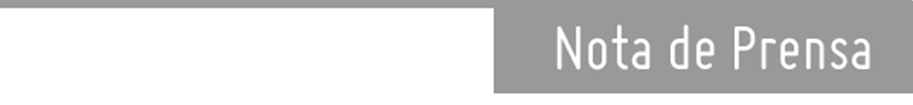 El recibo eléctrico se reduciría más de un 10% si se retiraran las tecnologías inmaduras UNESA  recuerda que las empresas cotizadas están auditadas  y rinden cuentas a los organismos reguladores Madrid, 21 de octubre de 2013. La Asociación Española de la Industria Eléctrica, ante las afirmaciones de las organizaciones Protermosolar y Anpier, manifiesta que: El recibo eléctrico no experimentaría cambios sustanciales si se retiraran del mismo las energías nuclear e hidráulica; de producirse algún cambio en él, sería al alza. Por el contrario, el recibo se vería reducido en más de un 10% si de él se retiraran las tecnologías solares inmaduras.La energía que producen las centrales nucleares e hidráulicas es competitiva en el mercado. Por el contrario, las tecnologías inmaduras (solares) reciben adicionalmente primas y subvenciones que pagamos todos los consumidores a través de la factura eléctrica y que son especialmente elevadas en el caso de las citadas energías renovables inmaduras. Además, las centrales nucleares e hidráulicas son muy importantes para el sistema eléctrico por su contribución a la garantía del suministro eléctrico. La reducción o supresión de estas tecnologías supondría un grave riesgo para la seguridad del suministro.Por su parte, las citadas tecnologías inmaduras -cuya aportación a la producción eléctrica nacional se sitúa cerca del 4%- reciben una retribución que llega a situarse en el entorno de los 400 euros MWh. De ahí la importancia de eliminarlas del recibo eléctrico.Por otro lado, las compañías asociadas en UNESA son empresas auditadas, como todas las empresas que cotizan en Bolsa. Además rinden cuentas puntualmente ante los correspondientes reguladores de los mercados (en el caso de España, la CNMV) y han facilitado a la CNE toda la información que este organismo supervisor les ha solicitado, por lo que la información sobre sus ingresos y costes es transparente.Finalmente, desde UNESA defendemos la necesidad de que los consumidores eléctricos no paguen en su recibo la apuesta por tecnologías inmaduras y caras.Para más información: Prensa de UNESA 91 567 48 83